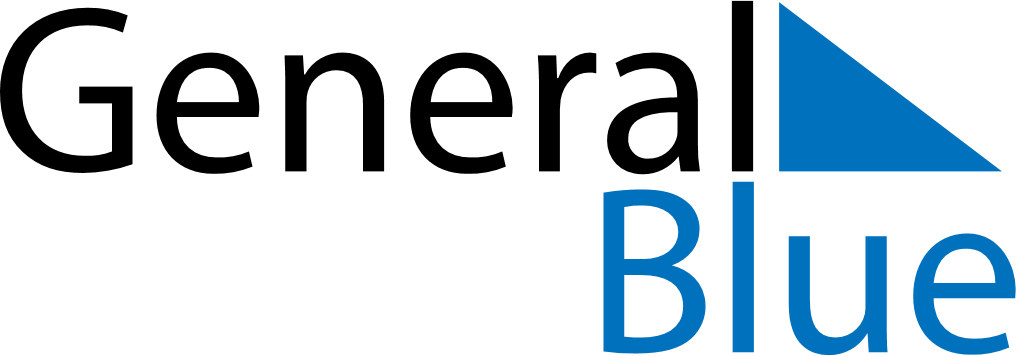 January 1824January 1824January 1824January 1824January 1824SundayMondayTuesdayWednesdayThursdayFridaySaturday12345678910111213141516171819202122232425262728293031